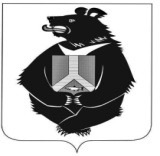 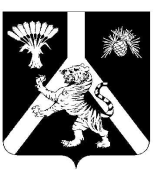 АДМИНИСТРАЦИЯНАУМОВСКОГО СЕЛЬСКОГО ПОСЕЛЕНИЯХабаровского муниципального районаХабаровского краяПОСТАНОВЛЕНИЕ30.04.2021 № 15 с. НаумовкаОб утверждении муниципальной Программы «Развитие культуры на территории Наумовского  сельского поселения Хабаровского муниципального района Хабаровского края на 2021-2023 годы»В соответствии с Федеральным законом от 06.10.2003 №131-ФЗ «Об общих принципах организации местного самоуправления в Российской Федерации», Законом Российской Федерации от 09.10.1992 года № 3612-1 «Основы законодательства Российской Федерации о культуре», Уставом Наумовского  сельского поселения Хабаровского муниципального района Хабаровского края, Бюджетным кодексом Российской Федерации, администрация Наумовского  сельского поселения Хабаровского муниципального районаПОСТАНОВЛЯЕТ: 	1. Утвердить Программу «Развитие культуры на территории Наумовского  сельского поселения Хабаровского муниципального района Хабаровского края на 2021-2023 годы (далее – программа).2. Установить, что в ходе реализации муниципальной программы "Развитие культуры на территории Наумовского  сельского поселения Хабаровского муниципального района Хабаровского края на 2021-2023 годы" ежегодной корректировке подлежат мероприятия и объемы их финансирования с учётом возможностей средств бюджета Наумовского  сельского поселения.3. Опубликовать настоящее постановление в «Информационном бюллетене и разместить на сайте Наумовского  сельского поселения».4. Настоящее постановление вступает в силу после его официального опубликования.5. Контроль за выполнением настоящего постановления оставляю за собой.Глава сельского поселения 					            Л.В. Зибницкая